Publicado en Madrid el 27/09/2023 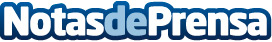 La agencia digital Smartup consolida seis años de crecimiento superando los 5 millones de facturación La empresa con presencia en España y México ha crecido en ambos mercados de forma ininterrumpida desde 2017  Datos de contacto:LauraSmartup+34 614 10 86 91Nota de prensa publicada en: https://www.notasdeprensa.es/la-agencia-digital-smartup-consolida-seis-anos Categorias: Nacional Finanzas Marketing Madrid Emprendedores http://www.notasdeprensa.es